CUADRO DE OFERTAS PAME** *Por problemas que hemos tenido con nuestra página web, el anuncio para el programa PAME fue borrado sin nuestro conocimiento. En este documento podrás encontrar el cuadro de ofertas de las diferentes universidades participantes del programa. El costo total del semestre, las carreras ofrecidas y el link a su respectivo plan de estudios.¿Qué es el PAME?Es un programa organizado por la Unión de Universidades de América Latina y el Caribe (UDUAL) que tiene como objetivo principal promover la internacionalización e integración entre las universidades.Para la convocatoria de 2017-2018, el programa ofrece la oportunidad a los estudiantes de la UTP de hacer un intercambio durante el segundo semestre del 2017 en una de las universidades participantes.Fecha límite de aplicación: 11 de noviembre del 2016RequisitosSer alumnos regulares de la UTP.Tener un índice académico de 1.5 como mínimo.Haber aprobado al menos la mitad del plan de estudios de tu carrera. ¿Qué documentos necesito?Para aplicar envíanos los siguientes documentos en un archivo PDF (un solo archivo):Constancia de Estudios por parte de la UTP CréditosFormulario de movilidadUna carta o documento donde tu coordinador de carrera aprueba que realices el intercambio. Esto es para asegurarte de que podrás convalidar las materias que tomes durante el intercambio en la UTP.Cédula de Identidad.Carta de motivación donde expresas porque quieres estudiar en la universidad de destino.¿Qué cubre el Programa PAME?El programa ofrece el beneficio de exoneración de matrícula en la universidad destino. Los demás gastos correrán por cuenta del estudiante.Universidades destino:Cada universidad ofrece diferentes programas de estudio, costo, período de clases,etc. Nota: A medida que nos lleguen las ofertas de las demás universidades, las iremos agregando y anunciando en nuestro Facebook y Twitter.Corporación Tecnológica de Bogotá (Colombia) Escuela Politécnica Nacional (Ecuador)Universidad Autonoma de la Laguna (México)Universidad Iberoamericana (México)Universidad de Quintana Roo (México)Universidad Autónoma del Estado de Hidalgo (México)Universidad Central de Ecuador (Ecuador)Universidade Federal de Mato Grosso (Brasil)¿Qué programas ofrecen?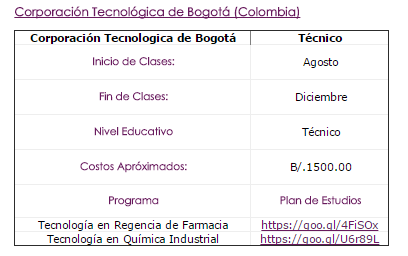 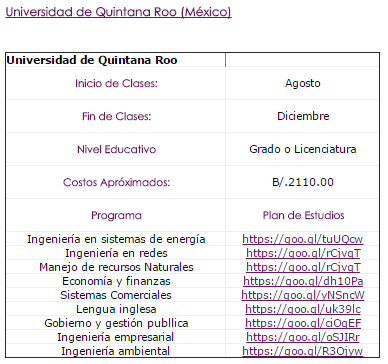 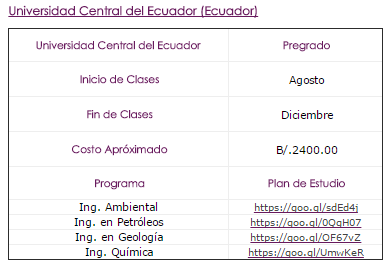 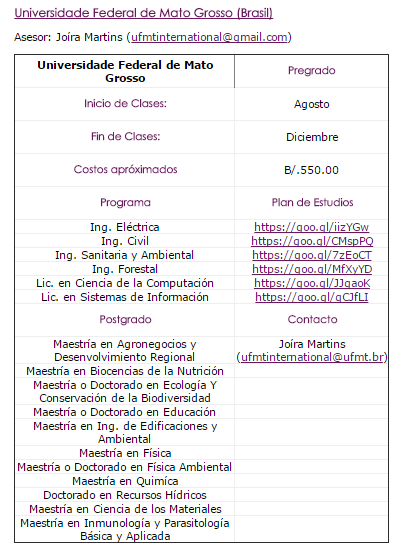 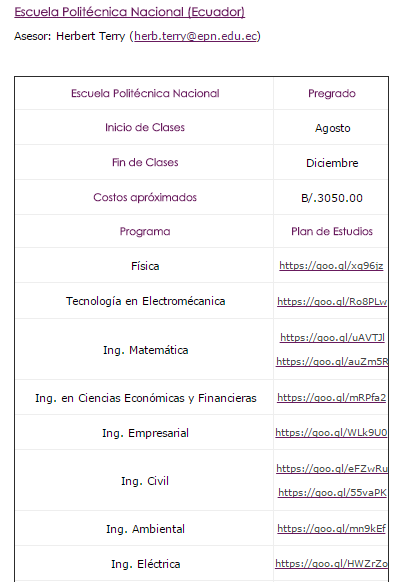 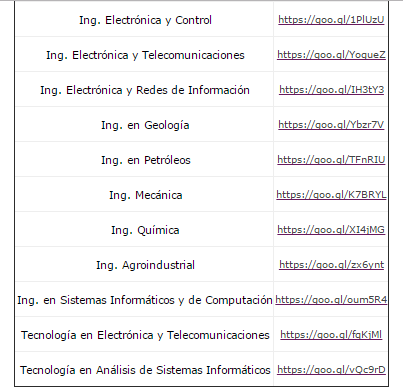 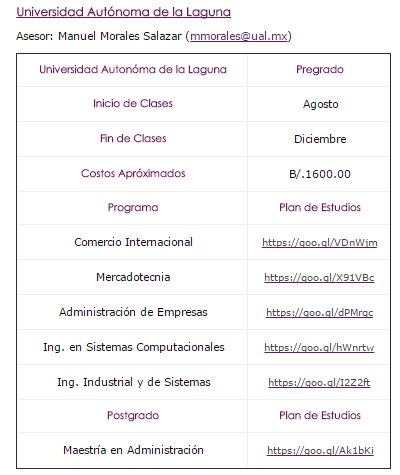 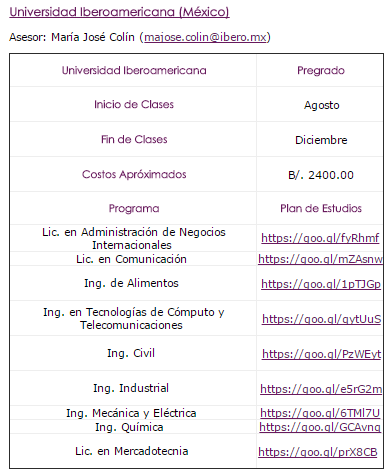 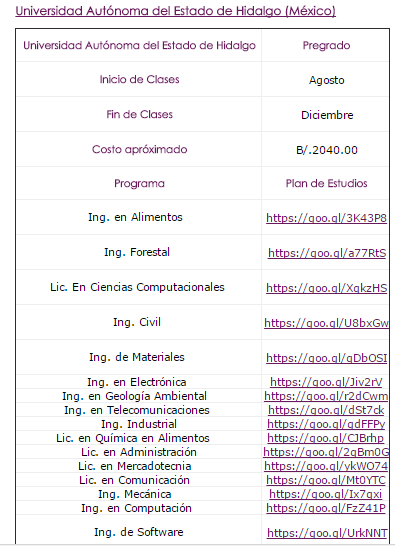 